	Psychology is most appropriately defined as the systematic study of behavior and experience. Its historical development, however, has witnessed several difficulties in arriving at a precise clarification of its subject matter and methodological focus. In the 19th century, psychology began to emerge from its ties with philosophical speculation. In the 20th century the main focus was on empirical and scientific research methods. The current trend is towards a balance or quantitative and qualitative methods. Without denying its historical links with other fields of inquiry, modern psychology occupies an important position as a meeting ground for both the natural and the social sciences. The variety of current research areas and applications reflect the prominent role or psychology in modern society.  In recent years great attention has been given to cultural variables to study the diversity of human behavior in a more comprehensive way. Whatever their background or methodology, psychologists employ rigorous procedures throughout the research process, utilizing their findings for the possible improvement of individual life as well as for the understanding of the social conditions that affect the individual.IB - Standard LevelPsychology and the international dimensionIB psychology takes a holistic approach that fosters intercultural understanding and respect. In the core of the IB psychology course, the biological level of analysis demonstrates what all humans share, whereas the cognitive and sociocultural levels of analysis reveal the immense diversity of influences that produce human behavior and mental processes. Cultural diversity is explored and students are encouraged to develop empathy for the feelings, needs and lives of others within and outside their own culture. This empathy contributes to an international understanding.Psychology SL IB assessment.SL students are assessed on the levels of analysis in paper 1. In addition:• SL students are assessed on their knowledge and comprehension of one option in paper 2, • in the internal assessment, the report of a simple experimental study conducted by SL students requires quantitative statistical analysis.No prior study of psychology is expected. No particular background in terms of specific subjects studied for national or international qualifications is expected or required of students. The skills needed for the psychology course are developed during the course itself.Assessments:  Students will be assessed with quizzes, chapter tests, midterm test, class/home work, experiment reconstruction, projects as assigned. Tests:  40% Quizzes 25% Class work / Homework are 10%Projects 25%Textbooks & Resources:Popov, Alexey & Lee Parker. Psychology: course companion. Oxford U Press. Additional resources posted in class website.Students are expected to have a 3 ring binder with dividers to keep all handouts, papers and articles in.COURSE OVERVIEW: *** 1 Simple Experimental Studies•Students are required to plan and undertake One simple experimental study, and produce a lab report of their study. A simple experimental study involves the manipulation--by the student--of a single independent variable and the measurement of the effect of this independent variable on a dependent variable, while controlling other variables. The experiment will be preapproved and implemented with guidance from the teacher.In addition to the Major Experimental Study students will also conduct: Interviews• Evaluate semi-structured, focus group and narrative interviews.• Discuss considerations involved before, during and after an interview (for example, sampling method, data recording, traditional versus postmodern transcription, debriefing).• Explain how researchers use inductive content analysis (thematic analysis) on interview transcripts.Case studies• Evaluate the use of case studies in research.• Explain how a case study could be used to investigate a problem in an organization or group (for example: a football team, a school, a family).• Discuss the extent to which findings can be generalized from a single case study.IB Scoring Guide:In-Class Essay Tests (IB style)IA ScoresFinal IB Score for Course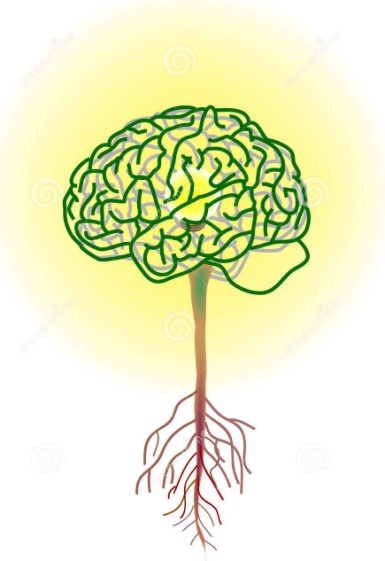 IB Psychology SL Syllabus & Brief OverviewInstructor: Mr. Austinkyle.austin@sumterschools.netSchool: Sumter HighRoom: D111Year: 2023-2024IB Standard Level:Paper 1 Topics:The Biological level of analysis	The Cognitive level of analysis	The Socio-cultural level of analysisPaper 2 Topics:Abnormal PsychologyHuman DevelopmentResearch Methodology EthicsQuantitative research methods Simple Experimental Study ***IB Final ScoreAverage Raw score (by IB rubric)Gradebook Grade (%)7 -Excellent17 and above1006 -Above expectations 16 1006 -Above expectations 15.51006 -Above expectations 151006 -Above expectations 14.51006 -Above expectations 141006 -Above expectations 13.51006 -Above expectations 131005 -Above average12.51005 -Above average121005 -Above average11.51005 -Above average111004 -Satisfactory 10.5974 -Satisfactory 10954 -Satisfactory 9.5934 -Satisfactory 9904 -Satisfactory 8.5874 -Satisfactory 8853 -Average7.5833 -Average7803 -Average6.5773 -Average6753 -Average5.5733 -Average5702 – Below average4.5672 – Below average4652 – Below average3.5632 – Below average3601 -Poor2.5551 -Poor2501 -Poor1.5451 -Poor1401 -Poor.535000Raw Score out of 22IB ScoreGradebook Score17-227100%14-166100%12-13590%9-11480%6-8370%3-5260%1-2150%000%Paper 1 Exam50%Paper 2 Exam30%IA final score20%